   ОСНОВНО  УЧИЛИЩЕ    „ЛЮБЕН  КАРАВЕЛОВ”   –    ГР. БУРГАСГр. Б у р г а с		                         056 /   81-79-49 - директор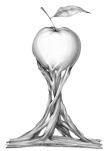  ул. Любен Каравелов „ № 69 	 81-79-48 – зам. директор				         		                        81-79-47 – канцелария=================================================                              УТВЪРЖДАВАМ:Директор….......................           Пепа МарчеваП Л А Нзадейности, мотивиращи учениците заусвояване на допълнитени знания-състезания, конкурси    НАСТОЯЩИЯТ ПЛАН  Е ПРИЕТ  НА ЗАСЕДАНИЕ НА ПЕДАГОГИЧЕСКИЯ СЪВЕТ С ПРОТОКОЛ №  9 /13.09.2019 г. ЦЕЛИ     Обща цел Създаване на условия за личностното развитие на учениците. Засилен интерес от страна на учениците към участие в национални и международни олимпиади и състезания. Конкретни /специфични/ цели Предоставяне на възможност на учениците за интелектуална изява;  Създаване на допълнителни условия за изява на учениците с таланти, способности и интереси в определена област на познание;  Развиване на творческите способности на учениците ; Развиване на конструктивна мотивация чрез различни учебни практики.Стимулиране на предприемчивостта на учениците  и подкрепа на тяхната инициативност. Интердисциплинарно и интеркултурно образование и възпитание; Създаване на система от поощрения и награди. Дейности1.Осигуряване на възможност за развитие на интересите и способностите на учениците в задължително учебно време и ангажиране на свободното им време чрез:                 - провеждане на беседи от класните ръководители за ползата от участието на децата в олимпиади и състезания, с цел повишаване на техния интерес и мотивация                  - организиране  на вътрешноучилищни състезания и конкурси - БЕЛ и математика                  - организиране на провеждането на национално състезание „Таралеж”; СБНУ и международен турнир „Математика без граници”	- участие в състезания и конкурси, провеждащи се в други училища на територията на град Бургас;2. Изготвяне на предварителен план-прогноза от учителя за видовете състезания през годината, броя на учениците, които ще участват в тях и местата, които  учениците могат да заемат;   / Да се обсъди/3. Своевременно да се информират  ученици и родители за предстоящите състезания .4.Да  се използват  часовете по разширена  и допълнителна  подготовка на учениците, които ще участват в състезания;5. Поощряване на класираните ученици с морални и материални награди.6. Популяризиране на успехите и постиженията на учениците сред родители, съученици и общественост чрез постоянни изложби, медийни изяви, на уеб-сайта на училището, чрез  радиопредавания  и други.7. Изготвяне на табла със снимки на изявените ученици и направленията, в които те са завоювали призови места.